                               ХАРКІВСЬКА				     ХАРЬКОВСКАЯ                        ЗАГАЛЬНООСВІТНЯ      	       ОБЩЕОБРАЗОВАТЕЛЬНАЯ                    ШКОЛА І СТУПЕНЯ № 176		        ШКОЛА І  СТУПЕНИ № 176                              ХАРКІВСЬКОЇ				     ХАРЬКОВСКОГО                            МІСЬКОЇ  РАДИ		           ГОРОДСКОГО СОВЕТА                    ХАРКІВСЬКОЇ ОБЛАСТІ		       ХАРЬКОВСКОЙ ОБЛАСТИНАКАЗ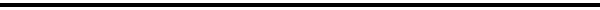 09.06.2017											№Про підсумки виховної роботив 2016/2017  навчальному році Керуючись документами:Закон України «Про освіту»;Закон України «Про позашкільну освіту»;Закон України « Про об’єднання громадян”;Закон України « Про сприяння соціальному становленню та розвитку Молоді в Україні (ст.ст. 13,14,15);Закон України «Про молодіжні та дитячі громадські організації» (ст.ст. 3,7,8,9,10,11);Закон «Про дії Кабінету міністрів України, щодо реалізації державної молодіжної політики»;Конституція України (ст.ст.36,37);Загальна Декларація прав людини;Міжнародний пакт про громадські та політичні права;Конвенція про права людини;Декларація про загальні засади державної молодіжної політики України;Національна доктрина розвитку освіти до 2021 року;Лист Міністерства освіти і науки України від 18.07.2013 № 1/9-503 «Про використання інструктивно-методичних матеріалів з питань створення безпечних умов організації навчально-виховного процесу в групі подовженого дня загальноосвітнього навчального закладу»; Наказ від 31.10.2011 № 1243 «Про основні орієнтири виховання учнів 1-11 класів загальноосвітніх навчальних закладів України»; Наказ МОНУ від 16.06.2015 № 641 «Про затвердження Концепції національно-патріотичного виховання дітей і молоді та методичних рекомендацій щодо національно-патріотичного виховання у загальноосвітніх навчальних закладах» та іншими нормативно-правовими документами протягом  2016/2017 навчального року виховна робота навчального закладу була  спрямована на виконання завдань і реалізацію «Концепції національно-патріотичного виховання дітей та молоді на 2016-2020 роки».Сучасний зміст виховання в ХЗОШ № 176 — це науково обґрунтована система загальнокультурних і національних цінностей та відповідна сукупність соціально значущих якостей особистості, що характеризують її ставлення до суспільства і держави, інших людей, праці, природи, мистецтва, самої себе. Згідно з річним планом роботи ЗНЗ у 2016/2017н.р. педагогічний колектив працював над виховною проблемою: "Удосконалення виховного простору школи для формування успішної особистості через розвиток творчої взаємодії учасників виховного процесу в контексті гуманізації життєдіяльності школярів».Виховну роботу в школі було сплановано за такими напрямами: формування національної свідомості патріотичних почуттів; формування активної життєвої позиції; формування екологічної культури, гармонійних відносин з природою; виховання правосвідомості; формування здорового способу життя; виховання засобами праці; формування художньо – естетичної культури; духовно – моральний розвиток особистості.    У  2016-2017 навчальному році виховна робота проводилась за такими тематичними періодами: «Будь сином не тільки батька твого, будь сином народу свого! », «В країну знань незвідана дорога». Виховна робота здійснюється шляхом забезпечення участі школярів у соціально значущій діяльності через формування в них свідомого ставлення до навчання, розвитку та вдосконалення шкільного самоврядування через шкільну дитячу організацію «Країна Барвінкова» та  патріотичне виховання. Саме учнівське самоврядування формує гуманістичний характер міжособистісних взаємин, культуру спілкування між учнями. Протягом навчального року здійснювалась робота із забезпечення змістовного дозвілля учнів, організації діяльності гуртків. Активізувалась просвітницька діяльність учнівського самоврядування. Значну увагу приділяли формуванню правової культури школярів. Значних успіхів досягнуто в розвитку фізичної культури та спорту. Були проведені традиційні виховні заходи, внутрішньо-шкільні проекти, конкурси та акції..  Відповідно до Основних орієнтирів виховання учнів 1-11-х класів  загальноосвітніх навчальних закладів України виховна робота була побудована за складовими виховної діяльності:1. Ціннісне ставлення особистості до суспільства і держави виявляється у патріотизмі, національній самосвідомості й ідентифікації, правосвідомості, політичній культурі та культурі міжетнічних відносин. У школі було спрямовано  роботу на розвиток духовності, виховання патріотизму та поваги до історичної спадщини українського народу, формування здорового способу життя, загальнолюдських моральних цінностей.            З метою реалізації зазначеної програми, Концепції національно-патріотичного виховання у планах роботи школи  були сплановані та проведені  різноманітні  виховні тематичні заходи: тематичними заходами відзначено День Захисника  Вітчизни, День Збройних Сил   України, День українського козацтва, День Гідності та Свободи, День пам’яті жертв голодоморів,  День міста, День Державного Прапору України, День Державних символів України, День рідної мови, День вишиванки,   річницю Незалежності України, День миру. До Дня  Пам’яті та примирення і Дня Перемоги над нацизмом були проведені: уроки мужності, святкові концерти, конкурси малюнків «Подаруємо земну кулю дітям!», флешмоб «Я люблю Україну!» та інші тематичні заходи, які було спрямовано на залучення учнів до активної соціально-громадянської діяльності; формування правової учнівської культури, почуття патріотизму, любові до свого народу, його історії, культурних та історичних цінностей.      Велику роль у національно-патріотичному вихованні підростаючого покоління відіграють пошукова, дослідницька  робота. Пропагуються активні форми туристсько-краєзнавчої роботи: походи, екскурсії, які дають можливість учням більш детально познайомитись з історико-культурною спадщиною українського народу.     Протягом навчальнго року в ХЗОШ № 176 були проведені  батьківські збори, під час яких розглядалися питання організації дозвілля дітей, запобігання вживання дітьми алкогольних, наркотичних речовин, поширення пияцтва, наркоманії, правопорушень.   Також у школі працює постійно діюча психологічна служба «Довіра» , де батьки та діти мають змогу отримати кваліфікаційні консультації.2. Ціннісне ставлення до людей виявляється у моральній активності особистості, прояві відповідальності, чесності, працелюбності, справедливості, гідності, милосердя, толерантності, терпимості до іншого, доброзичливості, готовності допомогти іншим, обов'язковості, добросовісності, ввічливості, делікатності, тактовності, вмінні працювати з іншими; здатності прощати і просити пробачення, протистояти виявам несправедливості, жорстокості. З метою подальшого розвитку системи безперервної правової освіти та виховання, покращення роботи щодо розвитку громадянських компетентностей учнівської молоді у школі були проведені такі заходи: години спілкування, лекції «Родина починається з добра», «За мир в Україні» тощо;акція «Запали свічку», Свято хлібу;конкурси листівок, стіннівок «Я  громадянин правової держави» , «Голуб миру» тощо; - літературний конкурс читців віршів Т.Г. Шевченка;конкурси  творчих робіт та рефератів: «Права громадянина», «Кожна людина має право...» тощо.3. Ціннісне ставлення до природи формується у процесі екологічного виховання і виявляється у таких ознаках: усвідомленні функцій природи в житті людини та її цінності;  особистої причетності до збереження природних багатств, відповідальності за них; здатності особистості гармонійно співіснувати з природою; поводитися компетентно, екологічно безпечно;  активній участі у практичних природоохоронних заходах, здійсненні природоохоронної діяльності з власної ініціативи; посильному екологічному просвітництві. Протягом 2016-2017н.р. у школі були сплановані та проведені відповідні заходи:-    тематичні години спілкування, виставки творчих робіт;-    рейди – огляди стану зберігання підручників та акція  «Живи книга!»;-    екологічний двомісячник «Зелена весна - 2017»;екологічні десанти «Зробимо наш район, школу, двір та мікрорайон чистими»;-    екскурсії до хлібокомбінату «Кулиничі» , фабрики «Ахмад», Харківської кондитерської фабрики «Престиж» тощо.  4. Ціннісне ставлення до мистецтва. Естетичне виховання учнів спрямоване на розвиток у зростаючої особистості широкого спектру почуттів – здатності збагнути та висловити  власне ставлення до мистецтва.У школі були проведені святкові заходи до Дня вчителя, до Дня святого Миколая, Нового року та Різдва Христова, 8 березня. Для всіх учнів були організовані перегляд вистав у Харківському державному академічному театрі ляльок ім. В.А.Афанасьєва, Харківському національному академічному театрі опери та балету ім. М.В.Лисенка, Харківському театрі для дітей та юнацтва, театрі «Мадригал»; екскурсії до музеїв, виставочних галерей міста; культпоходи до кінотеатрів: «Парк», ім. О. Довженка;  ТРЦ «Французький бульвар», «Караван», «Дафі» тощо; учні брали участь у творчих конкурсах, фестивалях різних рівнів.З метою залучення учнівської молоді до відродження і становлення кращих традицій національної музично-хорової школи, розвитку аматорського українського дитячо-юнацького хорового виконавства, використання можливостей хорової культури для виховання і розвитку обдарованої молоді району шкільний хор «Веселі дзвіночки» став лауреатом X районного огляду-конкурсу хорового мистецтва та щорічного фестивалю  вокального мистецтва «Зорепад», уперше приймав участь в вокальному міському конкурсі «Битва хорів».5. Ціннісне ставлення до праці - складний змістовно-синтетичний компонент особистості, який включає в себе ставлення дітей та учнівської молоді до праці як однієї з важливих життєвих потреб, почуття задоволеності працею й наявності сукупності найважливіших моральних якостей, що визначають ставлення до трудової діяльності загалом (працьовитість, відповідальність, охайність, бережливість, вміння раціонально розподіляти робочий час). У школі  було проведено:- виставки малюнків «Моя Україна» до 150 – річчя від дня народження М. Грушевського, «Мій домашній улюбленець»;- художні  роботи для районного  конкурсу «Енерго - фестиваль»;- плакати «Моя квітуча Україна»; «Природа і фантазія»;- класні газети: «Т.Г. Шевченко – співець рідної України»;- петриківський розпис, малюнки «Я хочу жити в якісному світі»;- творчі родинні роботи «Привітання рідному місту»;- конкурс овочевих костюмів;- благодійний ярмарок;- навчальні плакати: «Вивчаємо правила дорожнього руху»; «Обережно – вогонь!»;- конкурс на кращу годівничку;- колажі «Моє здоров’я»; «Мої права» та інші.6. Ціннісне ставлення до себе передбачає сформованість у зростаючої особистості вміння цінувати себе як носія фізичних, духовно-душевних та соціальних сил. Воно є важливою умовою формування у дітей та учнівської молоді активної життєвої позиції. Основним завданням напрямку «Ціннісне ставлення до себе» є забезпечення повноцінного розвитку учнів, охорони та зміцнення їх здоров'я, утвердження здорового способу життя, розвиток учнівського самоврядування. У класних журналах ведеться сторінка бесід із учнями з циклу «Я обираю здоровий спосіб життя». Проводилися бесіди, лекції із залученням відповідних фахівців (шкільного лікаря, психолога, соціального педагога, інспекторами управління  патрульної поліції у м. Харкові).  Проводилися індивідуальні бесіди з батьками та учнями, свято «День Знань», «Останній дзвоник». Тиждень безпеки життєдіяльності проводився в цьому році разом із працівниками МНС, які провели практичні навчання учнів нашої школи щодо правил безпечної поведінки у надзвичайних обставинах.Всебічний та гармонійний розвиток  кожної особистості, творчий, інтелектуальний, духовний розвиток дітей та організацію дозвілля школярів забезпечували гуртки та секції ХЗОШ № 176 (всього 3). На кінець навчального року в 3-ох бюджетних гуртках: «Футбол» (керівник: Артьомов В.М.), «Оригамі «Дзунако» (керівник: Мітцева Н.М.), «Мальовнича веcелка» (керівник:Адамянц Р.А) навчається 60 дітей ЗНЗ. Основними напрямами роботи гуртків та секцій є художньо-естетична творчість, художньо-прикладне мистецтво, народознавство та фольклористика, фізкультурно-спортивний та оздоровчий напрями. Питання щодо збереження життя та здоров'я учнів,  пропаганди здорового способу життя, відповідальності батьків за виховання дітей, попередження насильства у родині, оздоровлення учнів систематично розглядалися  на педагогічних радах,  на  нарадах при директорові, на  загальношкільних та класних батьківських зборах.З метою забезпечення вільного, творчого, інтелектуального, духовного та фізичного розвитку, оволодіння додатковими знаннями, вміннями та навичками організації дозвілля дітей в школі організовано роботу гуртків, спортивних секцій: футболу, таеквон-до. Проведені тижні: безпеки життєдіяльності; український тиждень, естетичного виховання, Шевченківський тиждень, акція волонтерського руху «Допоможи ближньому», учні школи брали участь у конкурсі ораторського мистецтва до Дня української писемності, конкурсі ораторського мистецтва імені Тараса Шевченка,  олімпіадах, інтелектуальних турнірах «Найрозумніший» та конкурсах. У школі багато уваги приділяли питанням фізичного розвитку вихованців. При активній масовій участі дітей проводились шкільні  спортивні змагання, турніри.  Реалізація завдань виховної роботи у 2016/2017 навчальному році здійснювалася шляхом співпраці з педагогічним та учнівським колективами, з батьками учнів, позашкільними закладами та громадськими організаціями; через використання найбільш поширених виховних технологій, зокрема: проектна технологія;ігрова технологія;здоров’язберігаючі технології;елементи педагогіки життєтворчості.      Реалізація завдань виховної системи закладу відбувається за рахунок злагодженої співпраці педагогічного колективу. Протягом 2016/2017 н.р вектор виховної системи ЗНЗ був спрямований на співпрацю із Харківською обласною спілкою ветеранів Афганістану, курсантами Харківського  національного університету Повітряних Сил ім.І. Кожедуба, інспекторами управління  патрульної поліції у м. Харкові,  Харківським зоопарком, Харківським обласним будинком дитини № 2, притулком для тварин, дитячою бібліотекою № 11.Важливою складовою системи виховної роботи закладу є розвиток учнівського самоврядування. У ХЗОШ № 176 протягом 16 років діє організація учнівського самоврядування «Країна Барвінкова». Президент організації – Кузьменко Еліна, учениця 3-А класу. За ініціативи організації учнівського самоврядування «Країна Барвінкова», при підтримці адміністрації ХЗОШ № 176 були проведені  заходи:«День знань» 01.09.16;Спортивні змагання до Дня фізичної культури та спорту 09.09.16;Виставка творчих робіт наших родин «Привітання рідному місту» 12.06.16;Концерт для вчителів « Я віддаю серце дітям» 30.09.16;Виставка малюнків «Моя Україна» до Дня народження      М. Грушевського 03.10.16; Благодійний осінній ярмарок 11.10.16;Районна виставка-конкурс «Природа і фантазія» 12.10.16;Виступ шкільної агітбригади про правила дорожнього руху 17.10.16;Виставка плакатів «Я маю право на» 18.10.16;Конференція «Лідер ХХІ». Нагородження президента шкільної організації Кузьменко Еліни. 19.10.16;Конкурс малюнків «Моя квітуча Україна» 20.10.16;Виставка малюнків «Мій український герой» до Дня Гідності та Свободи» 21.11.16;Акція «Запали свічку» до Дня пам’яті жертв голодомору 25.11.16;Конкурс-вікторина дитячих малюнків та робіт декоративно-прикладної творчості «Зробимо життя безпечним» грудень 2016р.;Новорічні та Різдвяні ранки грудень 2016 р.;Виставка малюнків «Обережно вогонь!» 26.01.17;Виставка малюнків « Бережи хліб» 23.01.17;Районний конкурс малюнків «Охорона праці очима дітей» 15.02.17;Виставка малюнків до Дня рідної мови 21.02.17;Міський конкурс учнівських проектів для учнів 3-6 класів «Харків очима небайдужих дітей» 03.03.17;Літературний конкурс «Співець України – Т.Г. Шевченко» 09.03.17;Районний конкурс-виставка «Пасхальний танок» 05.04.17;Шкільна гра «Найрозумніший» 26.04.17;День пам’яті Чорнобиля 26.04.17;Конкурс оригамі «Голуби перемоги» 03.05.17;Колажі «Дамо кулю земну дітям» до Дня пам’яті та примирення 04.05.17;Концерт «Ми пам’ятаємо!” до Дня  примирення та Дня Перемоги над нацизмом у Другій світовій війні 05.05.17;Нагородження обдарованих дітей 16.05.17;«Останній дзвоник» 26.05.17.2016р. «Країна Барвінкова» одержала  диплом за перемогу у номінації «Самоврядування – це ми!» фестивалю організацій учнівського самоврядування «Запали свою зірку».2016р. Перемога у номінації «Перші кроки на шляху до успіху» у районному етапі міського конкурсу проектних ініціатив «Марафон унікальних справ».2016р. Нагородження президента шкільної дитячої організації Кузьменко Еліни на конференції «Лідер XXІ».2017 рік. Узагальнення досвіду роботи шкільної дитячої організації «Країна Барвінкова» на засіданні районної ради МЦ Управління освіти адміністрації Шевченківського району Харківської міської ради.Отже, робота органу учнівського самоврядування ХЗОШ № 176 знаходиться на достатньому рівні, але потребує постійного удосконалення та залучення якомога більшої частини учнівської молоді. Саме цей аспект є визначальним при плануванні діяльності організації на наступний рік. І це нормальний процес, бо, як відомо, світ не стоїть на місці, він постійно змінюється, змінюючи нас і наше ставлення до нього.Виходячи з вищенаведеного,НАКАЗУЮ:1.Вважати виховну роботу школи у 2016 /2017  навчальному році задовільною. 2.Сергєєвій Н.П.,Кашпур Л.В.,педагогам – організаторам:2.1. Спланувати виховну роботу школи на 2017/ 2018 навчальний рік.  До 16.06.20173.Активізувати у 2017/2018 навчальному році   виховну роботу з наступних питань:    - виховання національної свідомості, любові до рідної землі, свого народу,держави;- формування високої духовності особистості;      - сприяння набуттю дітьми та учнівською молоддю соціального досвіду,успадкуванню ними духовних надбань українського народу;- утвердження принципів загальнолюдської моралі на основі відновлення  історичної пам’яті;      - забезпечення повноцінного фізичного розвитку учнів;      - створення умов для соціального захисту дітей;- створення умов для творчого розвитку природних обдарувань дитини,залучення учнів до різноманітної діяльності щодо інтересів, допомогтизнайти кожному справу до душі;- організація педагогічно –доцільної системи учнівського самоврядування,колективне планування діяльності вчителів та учнів через шкільнесамоврядування.Упродовж 2017/2018 н. р.3. Класним керівникам:3.1.  Активізувати позакласну та позаурочну роботу шляхом залучення  учнів до гуртків та клубів за інтересами.3.2. Посилити роботу з питань профілактики травматизму та правопорушень.Упродовж навчального року4. Відповідальній за оновлення шкільного сайту Сергєєвій Н.П.:4.1.Розмістити цей наказ на сайті школи.5. Контроль за виконанням наказу залишаю за собою.Директор школи                                          І.О.ПетренкоЗ наказом ознайомлені:І.О.Петренко